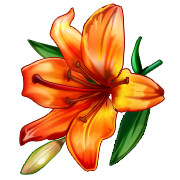 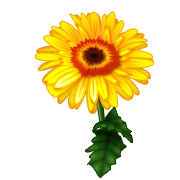 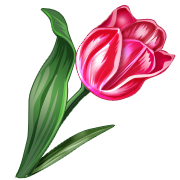 FLORESEL VIERNES, 20 DE MAYO, EN EL ALMACÉN MUNICIPAL, DE 9 A 11 H., SE REPARTIRÁN FLORES(1 por casa con vecinos empadronados)